日　　　時　 令和4年1月5日、14日、20日、28日、2月3日、10日、14日、3月1日（認定証授与式）　9：30頃～17：00頃　　開始・終了時刻は、日にちにより異なります。場　　　所　　鳥取商工会議所（鳥取市本町3-201ほか）　　　　　　　　　　　　 ※日にちにより会場が異なります受 講 料　　一人6,000円（開校式当日受付でお支払いください）　 ｶﾘｷｭﾗﾑ　 1/5(水) 開校式／観光の動向／鳥取の民藝と吉田璋也／おもてなしの心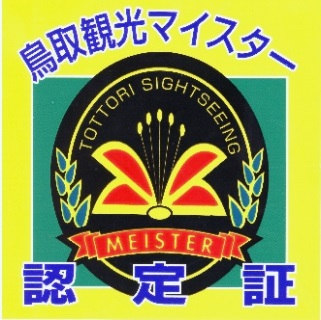 1/14(金) 外国人観光客への接し方≪欧米・中国≫／食のみやこ鳥取県　鳥取県人は、うまいものを食べている／自然のテーマパーク鳥取砂丘／鳥取の地酒／「食こそ鳥取自慢～ニッポンの食、鳥取の食～」／アクティビティについて1/20(木) 午前：鳥取城に関する話／麒麟獅子舞を生かした日本遺産について　　　　　　午後：「鳥取市内」現地めぐり（やまびこ館、鳥取城跡、仁風閣、玄忠寺）1/28(金)　「ジオエリア」現地めぐり（鳥取砂丘、渚交流館、山陰海岸ジオパーク海と大地の自然館）2/3 (木)　「広域研修」現地めぐり（智頭宿めぐり、HOME8823(昼食)、若桜宿散策、若桜鉄道）2/10(木) 筆記試験、面接試験2/14(月）実地試験（タクシードライバーのみ）3/ 1 (火）マイスター認定証授与式申　　 込　　下記申込書にご記入の上、12月3日（金）までに鳥取市観光コンベンション協会宛FAX(２９－１０００)または郵送でお申込下さい。〒680-0833　鳥取市末広温泉町160　TEL0857-26-0756／FAX0857-29-1000　鳥取市観光コンベンション協会※カリキュラムや時間等一部変更になる場合もあります。詳細については、1月初旬に鳥取市観光大学運営委員会事務局（一社）鳥取市観光コンべンション協会　（TEL 0857-26-0756）からご案内いたします。　（一社）鳥取市観光コンベンション協会　行　【FAX:0857-29-1000】　　　申込日：令和 ３　年　 　月　　 日　　　第17期　鳥取市観光大学受講申込書事業所名Ｔ　Ｅ　Ｌ（　　　　　）　　　－　　　　事業所名Ｆ　Ａ　Ｘ（　　　　　）　　　－　　　　住　　　所〒〒〒e-mail住　　　所〒〒〒申込担当者名（ふりがな）受講者氏名（　　　　　　　　　　　　　　　　　　　　）経験年数　　　　年所属部署名（ふりがな）受講者氏名（　　　　　　　　　　　　　　　　　　　　）経験年数　　　　年所属部署名